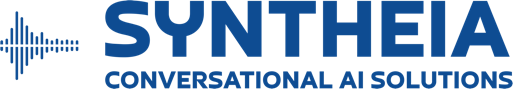 Syntheia Symbol: PrivateMarket Cap: N/ASector: TechnologyPurpose: Open Financing: .35w/ 2yr warrant @.50Syntheia.ai positions itself as a pivotal player in the conversational AI domain. Offerings are engineered to enhance customer experiences across various platforms by facilitating real voice interactions, in a multitude of languages aiming to resolve issues such as long wait times, unresolved inquiries, and order-related errors. By integrating these AI-driven solutions, Syntheia.ai promises to elevate brand reputation through improved customer service efficiency, reflecting a strategic focus on cutting operational costs while maximizing satisfaction and retention rates.Investor Bullet Points:  Company expected to complete RTO and begin trading during Q2 2024.SYNTHEIA & apos;s mission is to create the world’s best natural language AI solutions. The company has developed important proprietary algorithms for Natural Language Processing (NLP).Product ready to launch in Q3 2024Tony DiBenedetto – Chairman & CEOTony has nearly 20 years of IT entrepreneurship, mergers and acquisitions, and capital markets experience. As a seasoned technology business leader, Tony has successfully built and brought multiple tech businesses to market.Paul Di Benedetto – CTOPaul is a technology visionary with expertise in diverse innovative technologies, including blockchain and AI. Paul is responsible for overseeing the ongoing development of patent-approved technology at work from SYNTHEIA.